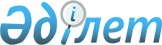 “Үгіт баспа материалдарын орналастыру үшін орындар белгілеу туралы” Жалағаш ауданы әкімдігінің 2015 жылғы 2 наурыздағы №31 қаулысына өзгеріс енгізу туралыҚызылорда облысы Жалағаш ауданы әкімдігінің 2017 жылғы 29 мамырдағы № 103 қаулысы. Қызылорда облысының Әділет департаментінде 2017 жылғы 22 маусымда № 5881 болып тіркелді
      “Қазақстан Республикасындағы жергілікті мемлекеттік басқару және өзін-өзі басқару туралы” Қазақстан Республикасының 2001 жылғы 23 қаңтардағы Заңына сәйкес Жалағаш ауданының әкімдігі ҚАУЛЫ ЕТЕДІ:
      1. “Үгіт баспа материалдарын орналастыру үшін орындар белгілеу туралы” Жалағаш ауданы әкімдігінің 2015 жылғы 2 наурыздағы № 31 қаулысына (нормативтік құқықтық актілерді мемлекеттік тіркеу тізілімінде № 4910 болып тіркелген, 2015 жылы 18 наурызда “Жалағаш жаршысы” газетінде және 2015 жылы 30 наурызда “Әділет” ақпараттық-құқықтық жүйесінде жарияланған) мынадай өзгеріс енгізілсін:
      көрсетілген қаулының қосымшасы осы қаулының қосымшасына сәйкес жаңа редакцияда жазылсын.
      2. Осы қаулы алғашқы ресми жарияланған күнінен бастап қолданысқа енгізіледі. Барлық кандидаттар үшін үгіттік баспа материалдарын орналастыру орындары
					© 2012. Қазақстан Республикасы Әділет министрлігінің «Қазақстан Республикасының Заңнама және құқықтық ақпарат институты» ШЖҚ РМК
				
      Жалағаш ауданының әкімі

Т. Дүйсебаев

      “КЕЛІСІЛДІ”

      Жалағаш аудандық сайлау

      комиссиясының төрағасы

      ______________ С.Әлиев

      29 мамыр 2017 жыл
Жалағаш ауданы әкімдігінің2017 жылғы 29 мамырдағы№ 103 қаулысына қосымшаЖалағаш ауданы әкімдігінің2015 жылғы 2 наурыздағы№ 31 қаулысына қосымша
№
Елді мекеннің атау
Орналасқан жері
1
2
3
1
Жалағаш кенті
Желтоқсан көшесі №7 мекен-жайда орналасқан “Жалағаш аудандық мәдениет және тілдерді дамыту бөлімінің Қонысбек Қазантаев атындағы Мәдениет үйі” коммуналдық мемлекеттік қазыналық кәсіпорны ғимаратының жаны
2
Жалағаш кенті
К.Мырзалиев көшесі №73 мекен-жайда орналасқан Қызылорда облысы денсаулық сақтау басқармасының “Амбулаториялық-емханалық қызметі бар Жалағаш аудандық орталық ауруханасы” коммуналдық мемлекеттік қазыналық кәсіпорны ғимаратының алды
3
Жалағаш кенті
Абай көшесі №42 мекен-жайда орналасқан Әділет базарының жаны
4
Жалағаш кенті
Жеңістің 50 жылдығы көшесі №20 мекен-жайда орналасқан “Жалағаш аудандық білім бөлімінің №202 Зейнолла Жарқынбаев атындағы орта мектебі” коммуналдық мемлекеттік мекемесі ғимаратының алды
5
Жалағаш кенті
Желтоқсан көшесіндегі орталық алаң (оңтүстік жағы)
6
Жалағаш кенті
Желтоқсан көшесіндегі орталық алаң (солтүстік жағы)
7
Жалағаш кенті
Қазбек би көшесі №40 мекен-жайда орналасқан “Жалағаш аудандық білім бөлімінің №31 мектеп-гимназия” коммуналдық мемлекеттік мекемесі ғимаратының алды
8
Жалағаш кенті
Жеңістің 50 жылдығы көшесі бойындағы “Ай-ару” кешені ғимаратына қарама-қарсы
9
Ақсу ауылдық округінің Ақсу ауылы
Т.Елеусинов көшесі №14 мекен-жайда орналасқан “Жалағаш аудандық білім бөлімінің №116 орта мектебі” коммуналдық мемлекеттік мекемесі ғимаратының алды
10
М.Шәменов ауылдық округінің М.Шәменов ауылы
Бұқарбай батыр көшесі №6 мекен-жайда орналасқан “М.Шәменов ауылдық округі әкімі аппаратының М.Шәменов ауылдық мәдениет Үйі” коммуналдық мемлекеттік қазыналық кәсіпорны ғимаратының алды
11
Қаракеткен ауылдық округінің Қаракеткен ауылы
Игілік көшесі №8 мекен-жайда орналасқан “Қаракеткен ауылдық округі әкімі аппаратының Қаракеткен ауылдық клубы” коммуналдық мемлекеттік қазыналық кәсіпорны ғимаратының алды
12
Қаракеткен ауылдық округінің Далдабай ауылы
Далдабай көшесі №22 мекен-жайда орналасқан “Қаракеткен ауылдық округі әкімі аппаратының Далдабай ауылдық клубы” коммуналдық мемлекеттік қазыналық кәсіпорны ғимаратының алды
13
Бұқарбай батыр ауылдық округінің Бұқарбай батыр ауылы
 Бұқарбай батыр көшесі №21 мекен-жайда орналасқан “Бұқарбай батыр ауылдық округі әкімі аппаратының Бұқарбай батыр ауылдық мәдениет Үйі” коммуналдық мемлекеттік қазыналық кәсіпорны ғимаратының алды
14
Аққұм ауылдық округінің Аққұм ауылы
Бейбітшілік көшесі №31 мекен-жайда орналасқан “Жалағаш аудандық білім бөлімінің Алдаберген Бисенов атындағы №38 орта мектебі” коммуналдық мемлекеттік мекемесі ғимаратының алды
15
Таң ауылдық округінің Таң ауылы
Орынбай жырау көшесі №5 мекен-жайда орналасқан Жалағаш ауданы әкімдігінің “Таң ауылдық округі әкімі аппараты” коммуналдық мемлекеттік мекемесі ғимаратының алды
16
Таң ауылдық округінің Жаңа қоныс ауылы
Жаңа қоныс көшесі №17 мекен-жайда орналасқан дәрігерлік пункті ғимаратының алды
17
Еңбек ауылдық округінің Еңбек ауылы
Т.Дауытбаев көшесі №5 мекен-жайда орналасқан “Еңбек ауылдық округі әкімі аппаратының Аққошқар ауылдық мәдениет Үйі” коммуналдық мемлекеттік қазыналық кәсіпорны ғимаратының алды
18
Аламесек ауылдық округінің Ақарық ауылы
К.Әбішев көшесі №24 мекен-жайда орналасқан “Жалағаш аудандық білім бөлімінің №124 орта мектебі” коммуналдық мемлекеттік мекемесі ғимаратының алды
19
Жаңадария ауылдық округінің Жаңадария ауылы
Достық көшесі №20 мекен-жайда орналасқан “Жалағаш аудандық білім бөлімінің №203 орта мектебі” коммуналдық мемлекеттік мекемесі ғимаратының алды
20
Мырзабай ахун ауылдық округінің Мырзабай ахун ауылы
Ә.Жүргенбаев көшесі №28 мекен-жайда орналасқан “Жалағаш аудандық білім бөлімінің №122 орта мектебі” коммуналдық мемлекеттік мекемесі ғимаратының алды
21
Мәдениет ауылдық округінің Мәдениет ауылы
Мектеп көшесі №61 мекен-жайда орналасқан “Жалағаш аудандық білім бөлімінің №32 Ілияс Қабылов атындағы мектеп-лицей” коммуналдық мемлекеттік мекемесі ғимаратының алды
22
Мақпалкөл ауылдық округінің Темірбек Жүргенов атындағы ауылы
Ә.Оңалбаев көшесі №38 мекен-жайда орналасқан “Мақпалкөл ауылдық округі әкімі аппаратының Темірбек Жүргенов ауылдық мәдениет Үйі” коммуналдық мемлекеттік қазыналық кәсіпорны ғимаратының алды
23
Жаңаталап ауылдық округінің Жаңаталап ауылы
Ә.Қожабаев көшесі №56 мекен-жайда орналасқан “Жаңаталап ауылдық округі әкімі аппаратының Жаңаталап ауылдық клубы” коммуналдық мемлекеттік қазыналық кәсіпорны ғимаратының алды
24
Аққыр ауылдық округінің Аққыр ауылы
Н.Таспенов көшесі №4 мекен-жайда орналасқан “Жалағаш аудандық білім бөлімінің №188 орта мектебі” коммуналдық мемлекеттік мекемесі ғимаратының алды